www.aquacity.hr           T: 00385-42-421-612               E-mail: info@aquacity.hr_____________________________________________________________________________________________________________________   JELOVNIK  - 10. mjesec 2020.____________________________________________________________________________TD Aquacity d.o.o.,  Hallerova aleja 8,  42000 Varaždin,OIB: 08191654354     MB:03514951     IBAN: HR64234000911001960661.TJEDANČet       01.10.Pohani pileći file, Restani krumpir, Kisela salata, Kruh Pet        02.10.Bologneze od tunjevine s tjesteninom, Kruh2.  TJEDANPon      5.10.Pečena svinjetina, riža s povrćem, salata ,kruhUto     06.10. Fino varivo, hrenovka ½ para, puding, kruhSri        07.10.Pljeskavica, pečeni krumpir, kečap, kruhČet      08.10.Juha od povrća, pizza, kroasanPet      09.10.Pohani oslić file, krumpir salata, kruh3. TJEDANPon     12.10.Gulaš varivo s krumpirom, puding, kruhUto      13.10.Pohana svinjetina, rizi bizi, salata, kruhSri        14.10.Pečeni pilći B/Z, mlinci, kruhČet       15.10Pileći file sa žara, restani krumipir, salata, kruhPet       16.10Tuna s tijestom i povrće, voće, kruh4. TJEDANPon      19.10.Pohana svinjetina, riža s povrćem, salata, kruhUto      20.10Špageti bolonjez, kiseli krastavci, kruhSri        21.10.Mahuna varivo, hrenovka ½ para voće, kruhČet      22.10.Paprikas od svinjetine, tjestenine, kupus salata, kruhPet      23.10.Pohani oslić file, blitva s krumpirom, kruh5. TJEDANPon      26.10.Rižoto s piletinom, kupus salata, kruhUto      27.10.Grah s rezanom kobacicom, kruh, kolačSri        28.10.Čevapi, pire krumpir sa špinar umakom, kruhČet       29.10.Pečeni pileći file s žara, krpice s zeljom, kruhPet        30.10.Pohani oslić file, slani krumpir, salata , kruh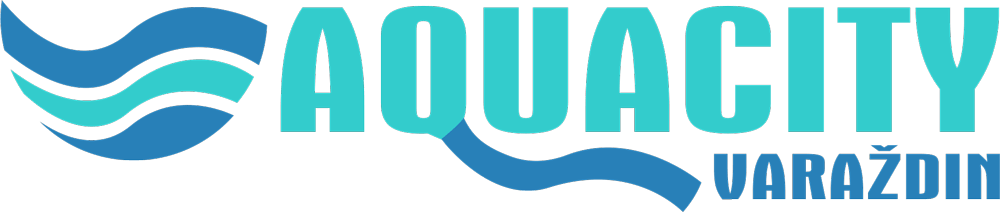 